Številka: 03215-4/2015-3Datum:   25. 11. 2015               ZAPISNIK6. seje Odbora za stanovanjsko politiko (v nadaljevanju: Odbor), ki je bila v sredo, 11. novembra 2015.Seja je potekala v Klubu 15, Mestna hiša, Mestni trg 1, Ljubljana.Sejo je vodil predsednik Odbora Anton Kastelic.Na seji so bili navzoči članice in člani Odbora (v nadaljevanju: člani):Anton Kastelic, Iztok Kordiš, Bruna Antauer, Emilija Mitrović, Martina Kajzer in Nataša Sax.Seje se ni udeležila Irena Kuntarič Hribar in.Na seji so bili navzoči tudi:Sašo Rink,  direktor  JSS MOL in Boris Kaučič iz MOL, SODMS.Seja se je pričela ob 16.30 uri ob navzočnosti 5 članov.S sklicem seje so člani prejeli predlog dnevnega reda 6. seje Odbora:Potrditev zapisnika 5. seje Odbora za stanovanjsko politikoPredlog Odloka o rebalansu proračuna Mestne občine Ljubljana za leto 2015Predlog Odloka o spremembah proračuna Mestne občine Ljubljana za leto 2016a) Predlog Rebalansa finančnega načrta Javnega stanovanjskega sklada Mestne občine Ljubljana za leto 2015 b) Predlog Sprememb finančnega načrta Javnega stanovanjskega sklada Mestne občine Ljubljana za leto 2016RaznoO dnevnem redu ni razpravljal nihče, zato je predsednik dal na glasovanje predlagani dnevni red:PREDLOG SKLEPA:Odbor za stanovanjsko politiko sprejme predlog dnevnega reda 6. seje Odbora.Navzočih je bilo 5 članov.Za je glasovalo 4 člani. Proti ni glasoval nihče.Predlog dnevnega reda je bil sprejet.AD 1Predsednik je vprašal navzoče člane in članice ali je kakšna pripomba na vsebino zapisnika 5. seje odbora. Prisotni niso podali nobenih pripomb na zapisnik. Nato je predsednik dal na glasovanje naslednji sklep. PREDLOG SKLEPA:Potrdi se zapisnik 5. seje Odbora za stanovanjsko politiko.Navzočih je bilo 5 članov.Za je glasovalo 4 člani. Proti ni glasoval nihče.Sklep je bil sprejet.AD 2 , AD 3 in 4 A in 4B Predsednik OSP je glede na obravnavo točke Predlog Odloka o rebalansu proračuna Mestne občine Ljubljana za leto 2015 ter Predlog Odloka o spremembah proračuna Mestne občine Ljubljana za leto 2016 ter navezave rebalansa in sprememb finančnega načrta JSS MOL predlagal, da se vse tri točke zaradi medsebojnega vsebinskega prekrivanja predstavijo skupaj in se nato glasuje za vsako točko posebej. Prisotni so se s predlogom strinjali. Direktor JSS MOL, g. Sašo RINK, je predstavil vse točke. Krajše je predstavil predlog Odloka o rebalansu proračuna Mestne občine Ljubljana za leto 2015 ter predlog Odloka o spremembah proračuna Mestne občine Ljubljana za leto 2016 ter navezave rebalansa in sprememb finančnega načrta JSS MOL za obe leti.Predstavil je letni stanovanjski program JSS MOL in navezavo na rebalans ter spremembo proračuna, obrazložil prejemke iz sredstev MOL in lastne prejemke, unovčenje garancije pri projektu Zelena jama, predstavil transferne prihodke, , zmanjševanje subvencij, projekt Polje 3, opremljanje bivalnih enot, projekte JSS MOL: Ulica Vide Pregarc, Knoblarjeva ulica (kupili samski dom), Ob Ljubljanici 42, Jesihov štradon, projekt JZP, predstavil je transferne prihodke v letu 2015 in 2016, prenos stanovanj iz MOL na JSS MOL, Projekt Polje 4 in Rakova Jelša 2,  obrazložil je posamezna zamikanja projektov, investicijsko vzdrževanje JSS  MOL, Tomačevo naselje, urejanje zemljišč (lastniško), projekt Španskih borcev, Hladilniška pot 34, nakupe zemljišč, projekt Povšetova, projekt Jesihov štradon in Nad motelom, Hišo Sonček.Razpravljali so: Sašo Rink, Anton Kastelic, Iztok Kordiš, Bruna Antauer, Emilija Mitrović, Martina Kajzer, Nataša Sax in Boris KaučičRazprava je tekla o leseni gradnji, Hiši Sonček, o projektu Polje 4, o ureditvah stanovanj JSS MOL in ureditvi okolice, rakovi jelši 1, o stanovanjih za mlade, o SSRS, o NSP, o spremembah zakonodaje na stanovanjskem področju, o nakupu stanovanj, o ciljih stanovanjskega programa MOL, o projektu JSS MOL – najem za podnajem (1550 e/m2, 800 € za notranji parkirni prostor ter 5000 e za zunanji parkirni prostor), o spremembah Zakona o sodnih taksah,  o delu in ekipi na JSS MOL, o dobrem dokumentu za MS MOL, o odgovorih JSS MOL za SVPNS V MOL in v vednost OSP, o količini stanovanj, ki še jih manjka (cca 4000), o premoženjskem cenzusu, o 45% najemnikov JSS MOL, ki so sklenili pogodbe pred letom 2003, o ZNS, o stanovanjih v Celovških dvorih, o mešanih lastniških in najemnih stanovanjih, o količini novozgrajenih stanovanj za JSS MOL, G. Kastelic je javno pohvalil direktorja JSS MOL in delo celotnega JSS MOL za dobro delo za naprej in nazaj. Odbor se je soglasno strinjal z izraženo pohvalo.Po končani razpravi je predsednik dal na glasovanje. Sklepe je prebral tajnik Odbora.SKLEP:Odbor za stanovanjsko politiko je kot zainteresirano delovno telo obravnaval predlog Odloka o rebalansu proračuna Mestne občine Ljubljana za leto 2015 in predlog Odloka o spremembah proračuna Mestne občine Ljubljana za leto 2016 za področje stanovanjske politike, proračunske postavke 4.11. Služba za razvojne projekte in investicije in ga predlaga pristojnemu Odboru za finance v sprejem.Navzoči je bilo 6 članov.Za je glasovalo 6 članov. Proti ni glasoval nihče.Sklep je bil sprejet.in SKLEP:Odbor za stanovanjsko politiko je kot zainteresirano delovno telo obravnaval predlog Rebalansa finančnega načrta Javnega stanovanjskega sklada Mestne občine Ljubljana za leto 2015 in predlog Sprememb finančnega načrta Javnega stanovanjskega sklada Mestne občine Ljubljana za leto 2016 in ga predlaga pristojnemu Odboru za finance v sprejem.Navzoči je bilo 6 članov.Za je glasovalo 6 članov. Proti ni glasoval nihče.Sklep je bil sprejet.AD 5Razpravljali so: Sašo Rink, Anton Kastelic, Iztok Kordiš, Bruna Antauer, Emilija Mitrović, Martina Kajzer, Nataša Sax in Boris KaučičRazprava je tekla o Sklepu o stanovanjski najemnini, o tržnih najemninah, o mladinski politiki MOL in JSS MOL, o pravilnikih ki opredeljujejo stanovanjski svet pri pristojnemu ministru za stanovanjsko področje.Seja je bila končana ob 18.15 uri.Zapisal:                                                Boris KaučičVišji svetovalec III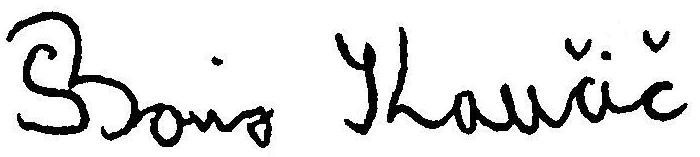 Anton KASTELICPredsednik